Муниципальное общеобразовательное учреждение«Основная общеобразовательная школа № 5»Утверждаю:Директор МОУ ООШ № 5_____________Ильина В.М.«____»_____________2019 г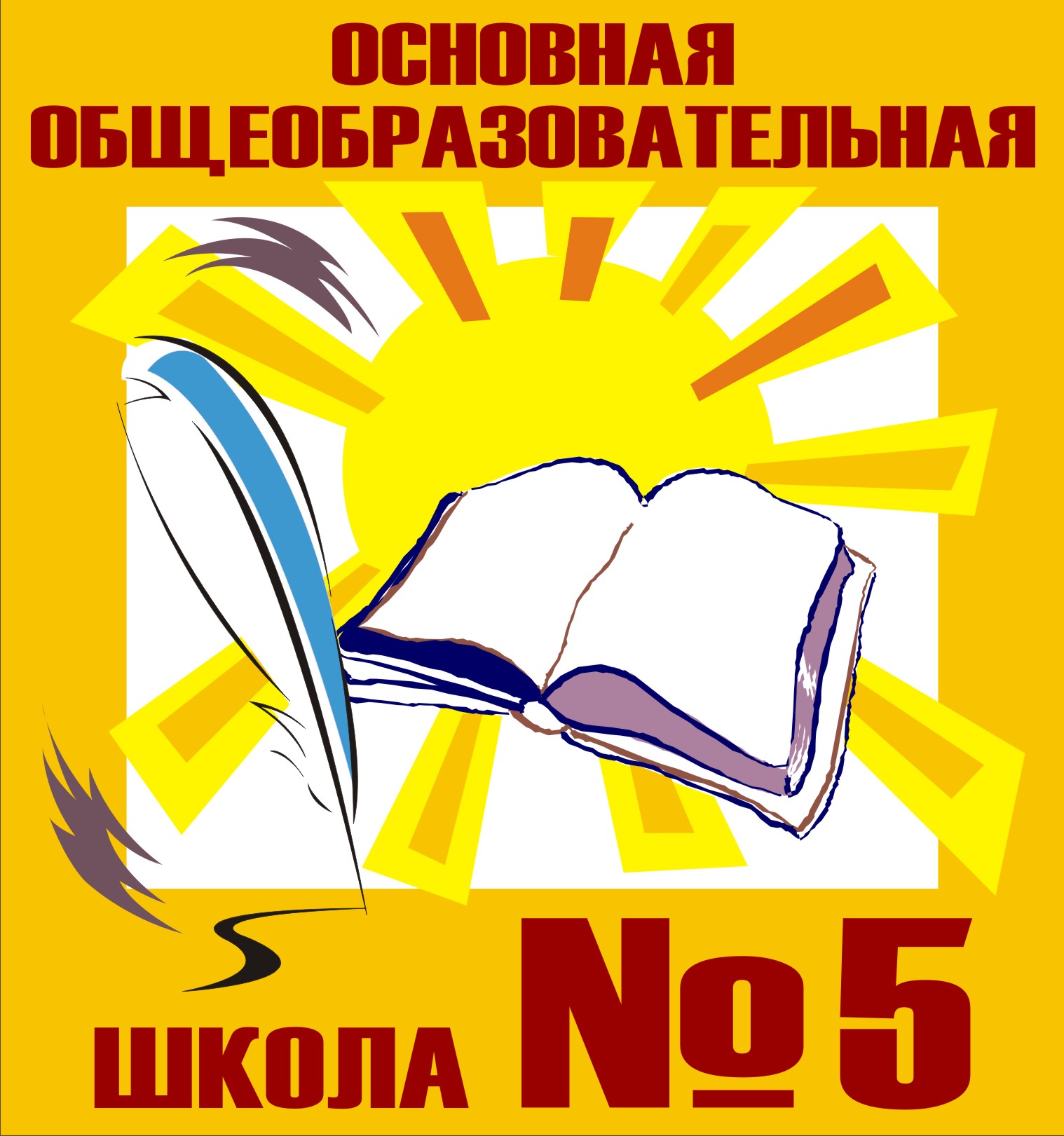 ПРОГРАММА  ВОСПИТАТЕЛЬНОЙ РАБОТЫПО ФОРМИРОВАНИЮ У УЧАЩИХСЯ АНТИКОРРУПЦИОННОГО МИРОВОЗЗРЕНИЯ Пояснительная запискаВ российской системе образования коррупция рассматривается как одно из преступлений, свойственное прежде всего миру взрослых финансово независимых людей, наделенных властными полномочиями. Данный вид преступления изучается на уроках права, обществознания, граждановедения. К моменту окончания школы, учащиеся получают целостное представление о коррупции как социальном явлении (на уроках истории и обществознания) и как преступлении: о причинах, по которым оно совершается, и мере наказания (на уроках права). В рамках сложившейся системы воспитательной работы в образовательных учреждениях России задача антикоррупционного воспитания не ставилась. Ориентация учащихся на идеалы справедливости, честности, порядочности в системе нравственного воспитания школьников обеспечивала нравственно-ценностную основу отказа от любых противоправных и безнравственных действий. Воспитание культуры поведения и дисциплинированности обеспечивало профилактику девиантного поведения учащихся в целом. Цель антикоррупционного воспитания – воспитывать ценностные установки и развивать способности, необходимые для формирования у молодых людей гражданской позиции в отношении коррупции.        Задачи антикоррупционного воспитания:Познакомить с явлением коррупции: сутью, причинами, последствиями.Поощрять нетерпимость к проявлениям коррупции.Продемонстрировать возможности борьбы с коррупцией.Выделим основные компоненты системы антикоррупционного воспитания в образовательном учреждении:отсутствие случаев коррупционного поведения в образовательном учреждении;антикоррупционное просвещение: изложение сущности феномена коррупции как преступного действия на уроках правоведения;обретение опыта решения жизненных и школьных проблем на основе взаимодействия педагогов и учащихся;педагогическая деятельность по формированию у учащихся антикоррупционного мировоззрения.Основные мероприятия.1. Реализация основных общеобразовательных программ (раздел 2.4.13)- Основная образовательная программа основного общего образования Муниципального общеобразовательного учреждения «Основная общеобразовательная школа №5»   (с изменениями и дополнениями) (приказ № 203 от 20.12.2018 г.) - Адаптированная образовательная программа основного общего образования для детей с задержкой психического развития Муниципального общеобразовательного учреждения «Основная общеобразовательная школа №5» с изменениями и дополнениями (приказ №216/1 от 29.12.2017 г.).- Основная образовательная программа начального общего образования Муниципального общеобразовательного учреждения «Основная общеобразовательная школа №5 (с изменениями и дополнениями) (приказ № 202 от 20.12.2018 г). - Адаптированная основная образовательная программа начального общего образования для обучающихся с задержкой психического развития    «Основная общеобразовательная школа №5» (приказ № 202 от 20.12.2018 г.).   1.1.  В рамках предметов «История», «Обществознание»1.2. В части учебного плана, формируемого участниками образовательных отношений через предметы «Введение в право», «Основы финансовой грамотности».1.3. Обучающие практикумы, просмотр документальных фильмов.2. Реализация  воспитательной работы.2.1. Коллективно-творческие дела, ролевые игры, конкурсы рисунков, классные часы. Таблица 1Классные часы в начальной школеТаблица 2Классные часы в 5 – 9 классахТаблица 3Перечень планируемых воспитательных мероприятий на формирование антикоррупционных установок личностиОсновная тема годаТемы классных часовТемы классных часовТемы классных часовРодительское собрание (в дискуссионной форме)1-й класс«Что такое хорошо, и что такое плохо?»«Что значит любить маму (папу)?»«Неженки и сорванцы»«А если с тобой поступят так же?»Нужны ли в 1-м классе отметки?(О развитии самосознания ученика-первоклассника)2-й класс«Добро – для одного, а для других?»«Кого мы называем добрым?»«Подарки и другие способы благодарности»«Деньги: свои и чужие»«Стимулирование школьника: кнут или пряник?»(Методы педагогического воздействия на ребенка)3-й класс«Это честно?»«Можно и нельзя»«Как у нас в семье празднуются дни рождения?»«Мои друзья – мое богатство»«Место ребенка в детском коллективе».(Атмосфера жизни семьи как фактор психического здоровья ребенка)4-й классЧто такое справедливость«Упорство и упрямство»«Мы все разные, но у нас равные права»«Как прожить без ссор?»«Всегда ли родитель прав?»(Способы общения в семье)КлассТемы классных часовТемы классных часовТемы классных часовТемы классных часовРодительское собрание (в дискуссионной форме)5-й класс«Быть честным»«По законам справедливости»«Что такое взятка»«На страже порядка»Родительские собрания на темы, посвящённые нравственному выбору в ситуациях, связанных с коррупцией. 6-й класс«Проблема «обходного» пути»«Откуда берутся запреты?»«Что такое равноправие?»«Быть представителем власти»Родительские собрания на темы, посвящённые нравственному выбору в ситуациях, связанных с коррупцией. 7-й класс«Властные полномочия»«Когда все в твоих руках»«Что такое подкуп?»«Что такое коррупция?»Родительские собрания на темы, посвящённые нравственному выбору в ситуациях, связанных с коррупцией. 8-й класс«Коррупция как противоправное действие»«Как решить проблему коррупции?»«Откуда берется коррупция?»«Закон и необходимость его соблюдения»Родительские собрания на темы, посвящённые нравственному выбору в ситуациях, связанных с коррупцией. 9-й класс«Как разрешать противоречия между желанием и требованием?»«Государство и человек: конфликт интересов»«Требования к человеку, обличенному властью»«Преимущество соблюдения законов»Родительские собрания на темы, посвящённые нравственному выбору в ситуациях, связанных с коррупцией. №Наименование мероприятияСроки исполненияОтветственный исполнитель1Беседы:«Устав школы».«Правила жизни класса».«О правах и обязанностях».сентябрьКлассные руководители2Оформление стенда «Что надо знать о коррупции»октябрь3Выставка в школьной библиотеке «Закон и необходимость его соблюдения».ноябрьПедагог-библиотекарь4Радиопередача: «9 декабря – международный день борьбы с коррупцией».декабрьПедагог-организатор5Единый классный час «Я – гражданин свой страны»декабрьКлассные руководители6Круглый стол «Быть честным» (5-9 классы)январьУчитель истории7Беседы на классных часах, внеклассных занятияхВ течение годаКлассные руководители8Конкурс антикоррупционных плакатов «Нет коррупции!»мартПедагог-организатор9Мероприятия с привлечением сотрудников профилактики, просвещения, волонтеров:День народного единства. День борьбы с коррупцией.День России.День героев России.День защитников Отечества.День Победы. День защиты детей.В течение годаЗаместитель директора по ВРПедагог-организатор